January 9th, 2023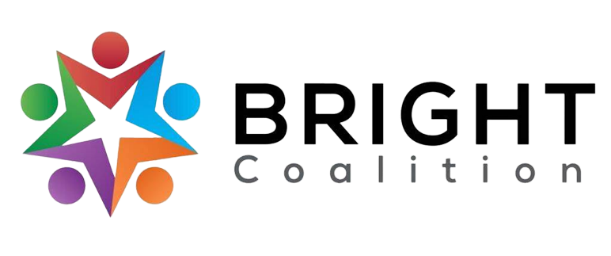 Meeting NotesEmail Amanda Reckard for accompanying agenda and PowerPoint.Lunch from Jimmy John’s.Meeting facilitated by Sarah Widener, BRIGHT Coalition Vice Chair.IntroductionsRTI International, Logan County Public Library, Barren River District Health Department.AnnouncementsSponsorship PacketsWe’re looking for folks to donate to BRIGHT! If you would like to share the sponsorship packet with a company, email Amanda.Reckard@barrenriverhealth.org .Committees — join one!Welcoming — contact Amanda HowardMarketing — contact Ashli McCartyData & Survey — contact Susan EagleFinance — contact John LillybridgeCommunity Health Assessment Survey will go live by Sept. 1st, 2024.Coalition to sign a contract with Grantibly (Lauren McClain), for survey writing and distribution services.Special Presentation — Logan County Public Library, Radon on the Radar.Not only awareness, but action is needed for radon exposure.Radon — naturally occurring gas, second leading cause of lung cancer.Over 1,000 Kentuckians are diagnosed with radon-induced lung cancer each year.Kits provided by Logan County Public Library for no charge.Contact King Simpson for accompanying presentation.HousekeepingTobacco and Substance Use breakout groups to combine.Binder updates — social media update, mind maps, etc. Breakout SessionsSubstance Use	 & TobaccoLogan and Edmonson County SSP, approved by Board of Health but needs City Council approval.Naloxbox’s ordered — searching for places to plant. Suggestions welcome!Continuing Narcan trainings through BRDHD and LifeskillsContinuing vaping education and signage in Logan Co. schoolsNutritionContinuing “Fun Food Fridays” on BRIGHT Coalition Facebook page.Physical ActivitySeeking data from coalition for other walking groups in the Barren River areaSeeking partnerships with Parks & Recreation in other counties besides WarrenAdvocacy for physical education requirements in schoolsMental HealthContinuing to develop a mental health resource listSeeking partnerships with mental health agenciesDiabetesPlanning to pull diabetes data from healthcare agencies for diabetes objectives.Meeting AdjournmentAction ItemsReach out to Charity Crowe or Cally Stuart for any location suggestions for Naloxbox’s.Forward any mental health resources to Amanda ReckardFollow and engage with us on BRIGHT Coalition Facebook and LinkedIn!Reach out to Amanda Reckard for a sponsorship packet to share.